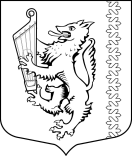 с изменениямиот 09.02.2018 №12-к, от 03.02.2022 №08-кАДМИНИСТРАЦИЯ МУНИЦИПАЛЬНОГО ОБРАЗОВАНИЯ«РОЩИНСКОЕ ГОРОДСКОЕ ПОСЕЛЕНИЕ»ВЫБОРГСКОГО РАЙОНА ЛЕНИНГРАДСКОЙ ОБЛАСТИР А С П О Р Я Ж Е Н И Еот 24 июля 2015 г.								      № 72-кОб утверждении формы справки о результатах проведения анализасправки (ок) о доходах, расходах, об имуществе и обязательствах имущественного характера, представленных муниципальным служащим администрации  муниципального образования «Рощинское городское поселение» Выборгского района Ленинградской областиВ соответствии с Указом Президента Российской Федерации от 21 сентября 2009 года N 1065 "О проверке достоверности и полноты сведений, представляемых гражданами, претендующими на замещение должностей федеральной государственной службы, и федеральными государственными служащими, и соблюдения федеральными государственными служащими требований к служебному поведению", постановлением администрации МО «Рощинское городское  поселение» № 117 от 25.03.2015 г. «Об утверждении Положения о представлении гражданами, претендующими на замещение должностей муниципальной службы администрации МО «Рощинское городское поселение», и муниципальными служащими администрации МО «Рощинское городское поселение» сведений о доходах, об имуществе и обязательствах имущественного характера», 1. Утвердить форму справки о результатах проведения анализа справки (ок) о доходах, расходах, об имуществе и обязательствах имущественного характера, представленных муниципальным служащим администрации муниципального образования «Рощинское городское поселение» Выборгского района Ленинградской области, согласно приложения.2. Контроль исполнения настоящего распоряжения возложить на специалиста по кадровой работе администрации МО «Рощинское городское поселение» Усачеву Е.А.Глава администрации						                   В.Г. СавиновПриложениек распоряжению администрацииМО «Рощинское городское поселение»№ 72-к  от 24.07.2015 г.СПРАВКАо результатах анализа справки (ок) о доходах, расходах, об имуществе и обязательствах имущественного характера, представленных муниципальным служащим администрации муниципального образования «Рощинское городское поселение» Выборгского района Ленинградской областиВ кадровую службу администрации МО «Рощинское городское поселение»_____________________________________________________________________________ФИО лица, представившего справку (и)_____________________________________________________________________________наименование должности лица, представившего справку (и)_____________________________________________________________________________отчетный период_____________________________________________________________________________                    дата предоставления справки (ок)Замечания (примечания) к заполнению справки(ок) о доходах, расходах, об имуществе и обязательствах имущественного характераЗаключение о результатах анализа:Обязанность муниципального служащего по предоставлению сведений о своих доходах, об имуществе и обязательствах имущественного характера, а также о доходах, об имуществе и обязательствах имущественного характера своих супруги (супруга) и несовершеннолетних детей, установленная ч.1 ст. 15 Федерального закона от 02.03.2007 № 25-ФЗ «О муниципальной службе в Российской	 Федерации» и ч.1 ст. 8 Федерального закона от 25.12.2008 г. № 273 –ФЗ «О противодействии коррупции», выполнены полностьюСрок  предоставления справки (ок) о доходах, расходах, об имуществе и обязательствах имущественного характера, установленный Указом Президента Российской Федерации от 18.05.2009 г. № 559  и постановлением администрации МО «Рощинское городское поселение» № 117 от 25.03.2015 г. «Об утверждении Положения о представлении гражданами, претендующими на замещение должностей муниципальной  службы администрации МО «Рощинское городское поселение»,  и  муниципальными служащими администрации МО «Рощинское городское поселение», сведений о доходах, об имуществе и обязательствах имущественного характера» не нарушен.Нарушения ограничений и запретов, связанных см прохождением муниципальной службы, и установленных пунктом 5 части 1 статьи 13 и пунктом 3 части 1 статьи 14 Федерального закона от 02.03.2007 № 25-ФЗ «О муниципальной службе в Российской	 Федерации»,  не выявлено.___________________________                _________________         _________________должность  специалиста,                                подпись                              ФИО  проводившего анализ№ разделанаименование раздела справки с указанием ее принадлежностисуть замечания (примечания)Титульный лист1.Сведения о доходах2. сведения о расходах3.1.Недвижимое имущество3.2.Транспортное средство3.3.Цифровые финансовые активы, цифровые права, включающие одновременно цифровые финансовые активы и иные цифровые права3.4.Утилитарные цифровые права3.5.Цифровая валюта4.Сведения о счетах в банках ииных кредитных организациях5.1Акции и иное участие в коммерческих организациях и фондах5.2.Иные ценные бумаги6.1.Объекты  недвижимого имущества, находящиеся в пользовании6.2.Срочные обязательства финансового характера7Сведения о недвижимом имуществе, транспортных средствах и ценных бумагах, отчужденных в течение отчетного периода в результате безвозмездной сделки